Сосновоборская школа № 1 провела уроки, посвященные  парламентаризму и избирательной системы России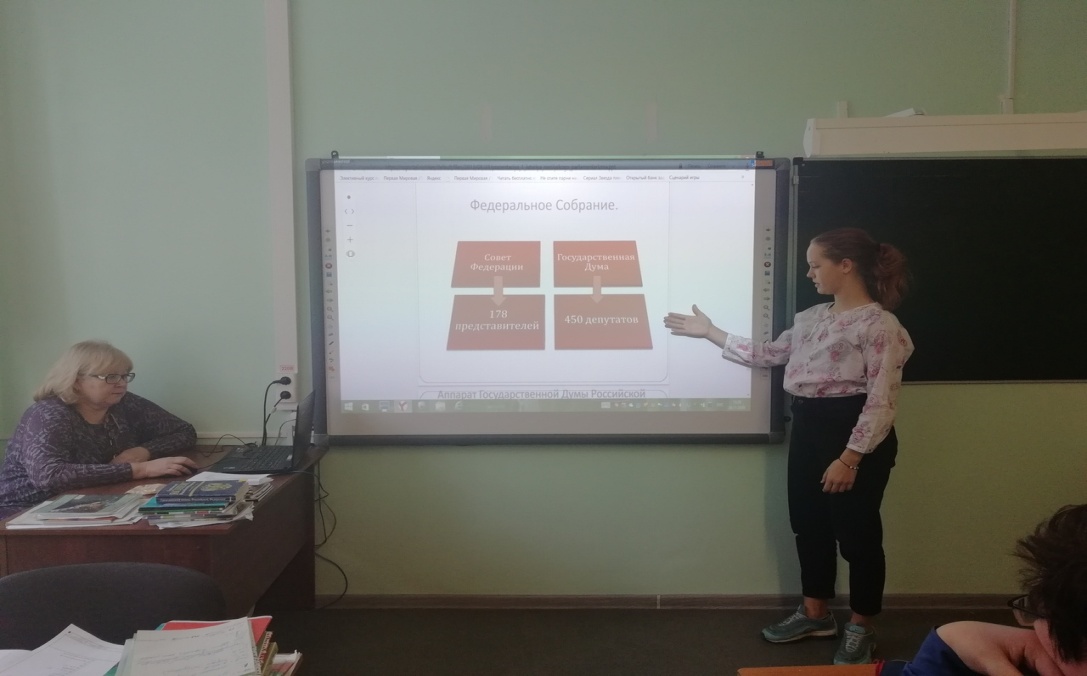     В рамках мероприятий, посвященных 25-летию избирательной системы в Российской Федерации в школе № 1 прошли уроки, посвященные парламентаризму и избирательной системы России под руководством учителя истории и обществознания Ларисы Малышенко. Лариса Владимировна – замечательный, неравнодушный педагог, любящий свой предмет,  не одно десятилетие передает знания ученикам старших классов. Всегда ее уроки проходят интересно, ярко, при искренней заинтересованности ребят. Вот и сейчас, ученики 9-10 классов подошли к урокам творчески, подготовив доклады,  посвященные  парламентаризму и избирательной системе России.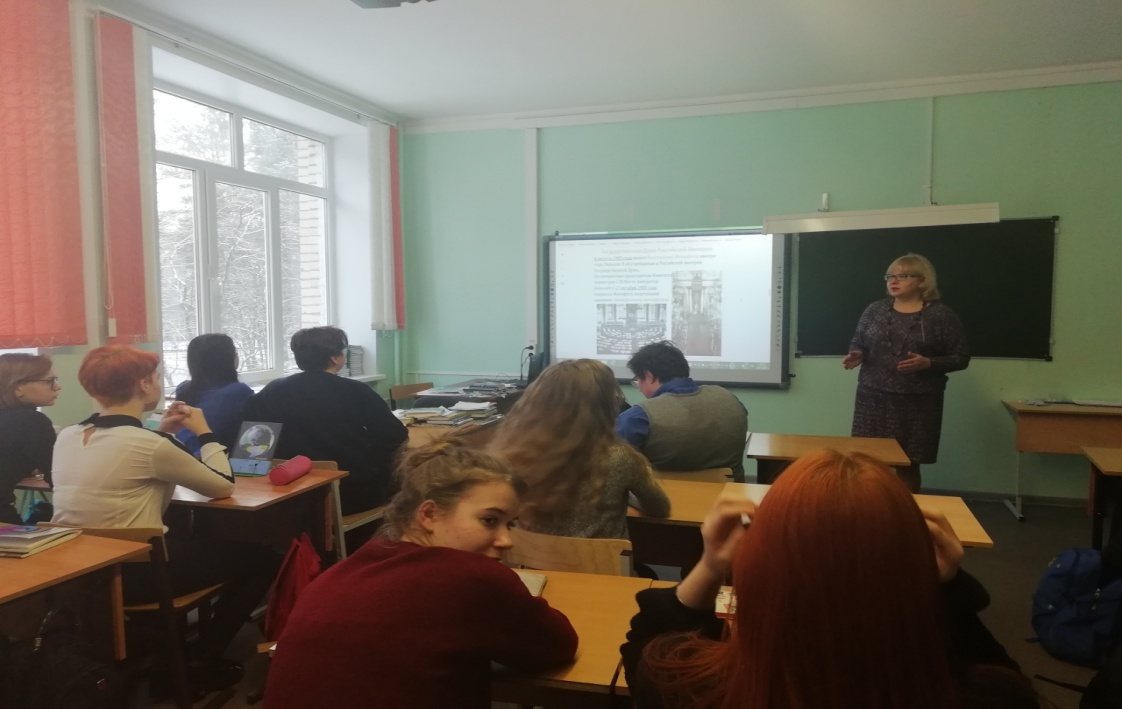 		Секретарь ТИК Сосновоборского городского округа И.Погосова